ИНФОРМИРОВАННОЕ ДОБРОВОЛЬНОЕ СОГЛАСИЕНА МЕДИЦИНСКОЕ ВМЕШАТЕЛЬСТВО:Проведение процедуры коррекции мимических морщинпрепаратом ботулотоксина типа А _______________________Город ОренбургВ соответствии со статьей 20 Федерального закона от 21.11.2011 года No323-ФЗ «Об основах охраны здоровьяграждан в Российской Федерации» необходимым предварительным условием медицинского вмешательстваявляется информированное добровольное согласие гражданина или его законного представителя.Цель медицинского вмешательства: коррекция гиперкинетических складок лица (мимических морщин) увзрослых: мимических морщин в области  лба, межбровной и параорбитальной зонах («гусиные лапки»), спинки носа, подбородка, горизонтальные и вертикальные морщины шеи, углов рта, области декольте.Метод медицинского вмешательства: внутримышечное инъекционное введение ботулотоксина типа А.Показания для проведения: мимические морщины в области лба, межбровной и параорбитальной зонах(«гусиные лапки»), спинки носа, подбородка, горизонтальные и вертикальные морщины шеи, углов рта, области декольте.Противопоказания для проведения процедуры:• Возраст до 18 лет;• Повышенная чувствительность к компонентам препарата;• Воспалительный процесс в месте предполагаемой инъекции;• Острая фаза инфекционных заболеваний;• Выраженный гравитационный птоз тканей лица;• Выраженные грыжи в области верхних и нижних век;• Период менее 3 месяцев после перенесенной хирургической операции на лице;• Беременность, лактация (грудное вскармливание);• Синдром быстрой утомляемости поперечнополосатых мышц или ложном параличе;• Близорукость, дальнозоркость высокой степени;• Анафилактический шок в анамнезе;• Повышенная температура тела;• Период обострения соматических заболеваний.Возможные нежелательные явления. После проведения процедуры могут появиться временные реакции,типичные для самой процедуры инъекции: эритема в течение нескольких часов или дней, отечность, болезненность и гематомы в местах инъекций.Особые указания. Побочное действие. Местные реакции: боль в месте инъекции, раздражение и отек, уплотнение, эритема, стянутость кожи, гиперемия, микрогематомы, экхимозы, точечный кератит. При неквалифицированном выполнении процедуры возможны травмы иглой нервов и сосудов. Реакции, связанныес распространением препарата на мышечные группы, расположенные вблизи места инъекции: опущение межбровной области, латеральных участков бровей, птоз, нарушение аккомодации, сухость в глазах, фотофобияи повышенное слезоотделение, трудность смыкания век, лагофтальм, парез и паралич мимической мускулатуры,асимметрия углов рта, нарушение артикуляции, онемение губ. Системные реакции: общая слабость, головнаяболь, головокружение, тошнота, сонливость.Возможно кратковременное повышение температуры до 37,5°С.Я понимаю, что косметология – неточная наука, и даже опытный врач не в состоянии абсолютно точно гарантировать получение желаемого результата. Врач не гарантировал мне этого на 100 %.Я также понимаю, что две половины человеческого лица всегда асимметричны и имеют некоторые различия в форме и размерах, и эти различия остаются после процедуры.Мне полностью ясно, что нарушение мною врачебных рекомендаций и требований может способствовать развитию местных или общих осложнений или стать их причиной. Это, в свою очередь, может ухудшить результаты коррекции и потребовать дополнительного лечения. Если это произойдет по моей вине, я несу за этополную ответственность, в том числе и материальную.Я предупрежден (а), что в случае неполной или недостаточной информации по указанным вопросам в результате проведения данной процедуры могут возникнуть осложнения.ДОПОЛНЕНИЕ:Я подтверждаю, что меня в полном объёме и в доступной для меня форме проинформировали и разъяснилицели, методы оказания медицинской помощи, связанный с ними риск, возможные последствия, в том числевероятность развития осложнений, а также предполагаемые результаты оказания медицинского вмешательства.Я прочитал(а) и понял(а) информацию, содержащуюся в информационном листе и иных представленных мне для ознакомления документах, в которых отражены основные сведения, полученные во время информационной консультации. Мною предоставлена лечащему врачу полная и исчерпывающая информация о моем организме, которая может повлиять на процесс и результат Медицинского вмешательства.Во время консультации у меня была возможность задать врачу все интересующие меня вопросы, в том числе о Возможных осложнениях и альтернативных методах лечения. Лечащий врач дал полные и исчерпывающие ответы на мои вопросы. Мне было предоставлено достаточно времени для принятия решения, мне больше не требуется дополнительное время для обдумывания решения.Я проинформирован(а) о том, что я могу отозвать свое согласие на данную процедуру в любое время до началалечения. Настоящим я даю согласие на проведение Медицинского вмешательства, на изменение или продление Медицинского вмешательства, в том числе повторное и последующие Медицинские вмешательства, насовершение любых действий, которые могут понадобиться в процессе Медицинского вмешательства в связи с возникшими непредвиденными ситуациями, на запись информации, полученной в процессе или результате Медицинского вмешательства, на любые носители информации. Я предоставляю Клинике свое согласие на использование Клиникой моих изображений, включая фотографии, полученные Клиникой при оказании мне медицинских услуг, путем их размещения на сайте Клиники, страницах Клиники в социальных сетях, в печатных материалах и изданиях, в целях информирования потребителей о результатах оказания медицинских услуг вКлинике, в том числе в составе рекламных материалов Клиники, при условии, что Клиникой приняты меры по предотвращению возможности идентификации меня по изображению посредством предварительной обработки полученных изображений.Я извещен(а) о том, что в случае появления побочных явлений или вопросов, необходимо сразу же обратиться к лечащему врачу по телефону: 8-919-842-14-50.Я полностью ознакомился/ознакомилась с документом, мне все понятно, и я согласен/согласна со всеми положениями. Согласия, что подтверждаю собственноручно. Согласие является приложением к медицинской карте Пациента."ПАЦИЕНТ ПРЕВЫШЕ ВСЕГО"Спасибо, что выбрали нашу клинику.Если у вас появятся вопросы или понадобится консультация обратитесь к нам, мы оперативно ответим.Мы работаем с 10:00 до 20:00 в будни, с 10:00 до 18:00 в выходные дни.Телефон клиники клиники: 96-19-01, 8-912-846-19-01 («WhatsАpp»).Общая доза введенного препарата [Процедура] _________Серия препарата: ______________________________ Срок годности: ____________________ Растворитель: физ. раствор Объем растворителя: 0,8Подписи: Врач: Лизунов Петр Геннадьевич __________ Дата процедуры: [Дата]Пациент: [ФИО] ______________Комментарии: ______________________________________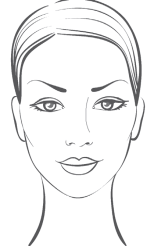 